Publicado en Madrid el 18/10/2018 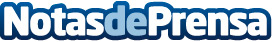 C-VoUCHER distribuirá 4,2 millones de euros a pymes interesadas en economía circularC-VoUCHER es la primera iniciativa europea que distribuirá hasta 60.000 euros a pequeñas y medianas empresas (pymes) que incorporen modelos de negocio de economía circular para convertir las cadenas de valor lineal en cadenas circularesDatos de contacto:Laura Argilés955672 620Nota de prensa publicada en: https://www.notasdeprensa.es/c-voucher-distribuira-42-millones-de-euros-a_1 Categorias: Internacional Nacional Finanzas Emprendedores Recursos humanos Otras Industrias http://www.notasdeprensa.es